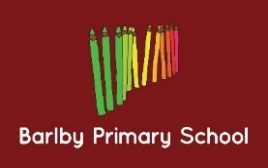 Year Group: 1Week beginning: 06.03.2017Next week we will be learning about: Literacy: We will be looking at and describing a range of settings to write our own story inspired by the story ‘Augustus and his Smile’.Maths: We will be consolidating our learning of measuring height, length and mass.Year Group: 2Week beginning: 06.03.2017Next week we will be learning about: Literacy: The key features of a newspaper and how to use direct and reported speech.Maths: Money; we will be using different coins to make amounts, adding coins together and calculating change.  